проект$АРАР                                                  РЕШЕНИЕО внесении изменений в решение Совета сельского поселения Ильино - Полянский сельсовет муниципального района Благовещенский район Республики Башкортостан от «07»июля  . № 23-2 «Об утверждении Правил благоустройства и санитарного содержания территории сельского поселения Ильино - Полянский сельсовет муниципального района Благовещенский район Республики Башкортостан                На основании  протеста Благовещенской межрайонной прокуратуры  на решение Совета сельского поселения Ильино - Полянский сельсовет муниципального района Благовещенский район Республики Башкортостан от 7 июля 2017 года  № 23-2_ «Об утверждении Правил благоустройства и санитарного содержания территории сельского поселения Ильино - Полянский сельсовет муниципального района Благовещенский район Республики Башкортостан», Совет сельского поселения Ильино - Полянский сельсовет муниципального района Благовещенский район Республики БашкортостанРЕШИЛ:	                1. Внести в Правила благоустройства и санитарного содержания территории сельского поселения Ильино - Полянский сельсовет муниципального района Благовещенский район Республики Башкортостан,  утвержденные решением Совета сельского поселения Ильино - Полянский сельсовет  муниципального района Благовещенский район Республики Башкортостан   от 07.07.2017 года № 23-2  следующие изменения.                  1.1. Исключить пункты 6.1, 6.2 Правил.                    1.2. Соответственно пункты 6.3.-6.5 Правил считать пунктами 6.1.-6.3.          2. Настоящее решение подлежит обнародованию на официальном стенде администрации сельского поселения Ильино - Полянский сельсовет муниципального района Благовещенский район Республики Башкортостан по адресу: Республика Башкортостан, Благовещенский район, с.Ильино – Поляна , ул. Советская , д.9А и размещению на официальном сайте администрации сельского поселения http://ipolyana-blagrb.ru/ сельсовет муниципального района Благовещенский район Республики Башкортостан в сети «Интернет»Глава сельского поселения :                                                                            Н.В. ГоршенинБАШКОРТОСТАН РЕСПУБЛИКА hЫБЛАГОВЕЩЕН РАЙОНЫНЫ@МУНИЦИПАЛЬ РАЙОНЫНЫН ИЛЬИНО – ПОЛЯНА АУЫЛЫ СОВЕТЫ АУЫЛЫБИЛЭМЭhЕ  СОВЕТЫXXV11 са$ырылыш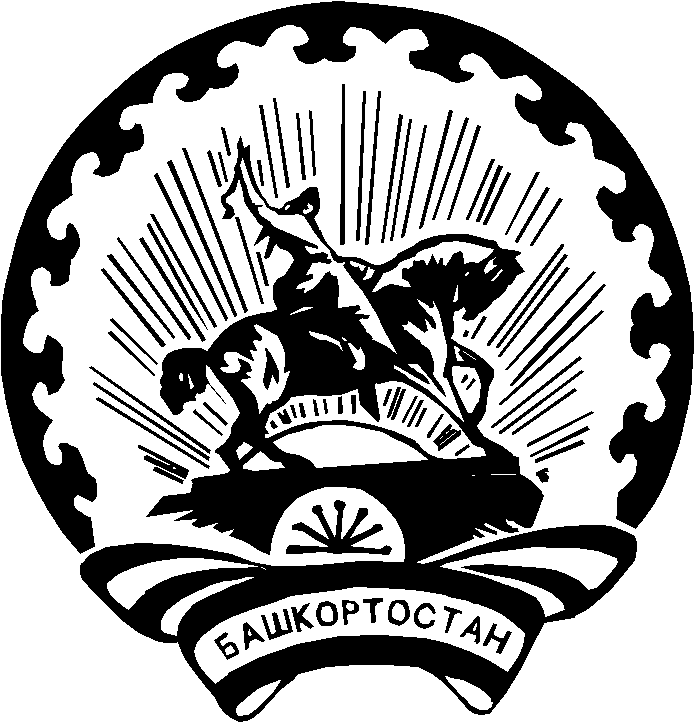 РЕСПУБЛИКА БАШКОРТОСТАНСОВЕТ СЕЛЬСКОГО ПОСЕЛЕНИЯ ИЛЬИНО - ПОЛЯНСКИЙ СЕЛЬСОВЕТ МУНИЦИПАЛЬНОГО  РАЙОНА БЛАГОВЕЩЕНСКИЙ РАЙОНXXV11 созыва